德明財經科技大學行銷管理系碩士論文格式規範目	錄一、 格式規範說 明 …… . ……………………………………… .. . . . . .	3二、 頁 面 規 格、文 字 編 排 與 標 點 符 號 …………………… . . .	3三、 書 背 格 式 … … …… … … … … … … … … … … … … … … . . . .	3四、 封 面 格 式 … … …… … … … … … … … … … … … … … … . . . .	3五、 編頁 … … … … … …… … … … … … … … … … … … … … .. …	3六、 正 文 格 式 說 明 …… … … … … … … … … … … … … … … . …	4七、 參 考 文 獻 格 式 說 明 … … … … … … …… … … … … … ……	1 7八、 紙 張 與 裝 訂 … …… … … … … … … … … … … … … … … . . . .	3 0附 錄 一 、 書 背、封 面 範 例 …… … … … … … … … .…….. … … .. . . . . . . .    3 2附 錄 二 、 論 文 謝 辭 範 例 …… … … … … … … … … ….…… … .. . . . . . . . . .    35 附 錄 三、 論 文 目 錄、表 目 錄 與 圖 目 錄 範 例 . . . . . . . . . ……….. . . . . . . . . . . . . . .    37 附 錄 四 、 正 文 範 例  … … …… … … … ………… …… . ….. . . . . . . . . . . . . .    41 附 錄 五 、 參 考 文 獻 範 例 …… … … … … … … … … … … …….. . . . . . . . . .    44一 、格式 規範 說 明依 據 110學 年 度 第 2學 期 第 1次 課程規劃      委 員 會 議 制 定 通 過 之  行銷管理系 碩士在職專班 學位論文格 式  ， 為 一 般 性 之 格 式 。 研 究 生 對 於  格 式 有 疑 義 部 份，應 向 指 導 教 授 或系 所 辦 公 室 諮詢。 行銷管理系碩士學位論文格式，準用本規範。二 、 頁 面 規 格 、 文 字 編 排 與 標 點 符 號1. 頁 面 規 格 ： A4 。2. 文 字 編 排 ： 畢 業 論 文 之 編 排 以 橫 向 排 列 ， 由 左 至 右 。3. 標 點 符 號：論 文 應 使 用 正 確 清 晰 的 標 點 符 號，中 文 之 標 點符 號 以 全 形 字 標 註 。 三 、 書 背 格 式1. 書 背 文 字 編 排：碩 士 班 與 碩 士 在 職 專 班 論 文 書 背 編 排 。2. 書背 文 字 內 容：文 字 內 容 需 包 括「 德明財經科技大 學 行銷管 理系  碩士在職專班 論 文 （ 或 碩士 班 論文 ）」，「 論 文 題 目 」，「 ×××撰 」，「 繳 交 論 文 民國 年 代 」。  年 代 以 阿 拉 伯 數 字 表 示  。3. 書 背 邊 距 ： 上 、 下 均 2 CM 。4. 書 背 文 字 字 形：中 文 部 份 應 使 用 標 楷 體，英 文 或 數 字 則 使用 Ti me s N e w R o ma n 。四 、 封 面 格 式應符合教務處[德明財經科技大學研究生畢業論文(技術報告/專業實務報告)提要暨封面格式] 。五 、 編 頁1. 論 文 內 容 順 序 排 列：論 文 內 容 順 序 排 列 如 下，空 白 頁、同封 面 頁、學位考試委員會審定書、中 文 摘 要、 英 文 摘 要 、謝 辭、目 錄、表 目 錄、圖 目 錄、正文 、 參 考 文 獻 、附 圖 、 附 表 、 附 錄 、 空 白 頁 。2. 非 正 文 頁 碼 編 制：謝辭 之 前 的 所 有 項 目 不 加 頁 碼；目 錄 、表目 錄      與 圖 目 錄 之 頁 碼 以 羅 馬 數 字 「 I , II , I I I , … … 」 依 序編 頁 碼 。 3. 正 文 頁 碼 編 制：正 文 部 份 包 括 正 文、參 考 文 獻、附 錄，編頁 用 阿 拉 伯 數 字 「 1 , 2 , 3 , … … 」， 頁 次 由 第 一 章 第一 頁始 算 ， 標 註 於 各 該 頁 之 正 下 方 中 間  。4. 章 起 始 頁 編 制：各 章 起 始 於 奇 數 頁，若 前 一 章 結 束 於 奇 數 頁 時 ， 請 自 行 空 一 空 白 頁 。六、 正 文 格 式 說 明1. 章 節、副、次、次 次 標 題 與 內 文 文 字 編 排 方 式：橫 書，由左 至 右 ， 如 下 所 示 ：第一章  緒論第一節	 研究背景一 、 研 究 設 計Χ Χ Χ Χ Χ Χ Χ Χ Χ Χ Χ Χ Χ Χ Χ Χ Χ Χ Χ Χ Χ Χ Χ Χ Χ Χ Χ Χ Χ Χ Χ Χ Χ Χ Χ Χ Χ Χ Χ Χ Χ Χ Χ Χ Χ Χ Χ Χ Χ Χ Χ Χ Χ Χ Χ Χ Χ Χ Χ Χ Χ（ 一 ） 設計量表 Χ Χ Χ Χ Χ Χ Χ Χ Χ Χ Χ Χ Χ Χ Χ Χ Χ Χ Χ Χ Χ Χ Χ Χ Χ Χ Χ Χ Χ Χ Χ Χ Χ Χ Χ Χ Χ Χ Χ Χ Χ Χ Χ Χ Χ Χ Χ Χ Χ Χ Χ Χ Χ Χ Χ Χ Χ Χ Χ Χ Χ1. 可信度 (1) Χ Χ Χ Χ ΧA . Χ Χ Χ Χ Χ(a) Χ Χ Χ Χ Χ2. 標 題 方 式 與 位 置：論 文 分「 章 」、「 節 」撰 寫，並 按「 一、」、「（ 一 ）」、「 1. 」、「 ( 1 ) 」、「 A. 」、「 (a) 」… … 等 層 次 的 副、次 、 次 次 標 題 撰 寫 內 文 。「 章 」 的 位 置 須 列 於 中 央 對 稱 位 置 ，「 節 」以 及 其 他 副、次、次 次 標 題 與 內 文 靠 左 對 齊，每 一 段 開 頭 則 空 兩 格 。3. 邊距： (1)邊距：採用 Word 內訂值，即四邊之空白，右側留 3 公分，左 側留 3 公分；紙張上下之留白各為 3 公分。依據上述規格，可供 本文或說明圖表使用之範圍為長 23.7 公分、寬 15 公分之長方框。(2)留白之例外：計有 A.每一章之開頭，應由距上緣 5 公分處開始 排列；B.插頁之圖表亦從 5 公分處開始；C.附錄之名稱頁則由 10 公分處開始，如本規範手冊之各附錄名稱頁所示。此例外仍不可超過於第(1)項規定的長方框之內。4 . 字 形：中 文 部 份 應 使 用 標楷體，英 文 或 數 字 則 使 用 Ti me sN e w R o ma n 。5 . 括號： 中 文 部 份 應 使 用 全形 （ ），英文 與數字 則使用 半 形( )。數 字 部 分 若 為 中 文 文 獻 則用 全 形。如黃 小 明（ 2000 ）6 . 字 體 大 小 ： 主 （ 章 ）、 副 、 次 、 次 次 標 題 各 為 20   點、 18 點、16      點、14 點 的 粗 體 字；內 文 則 為 1 2點 。 7 . 行距： 主 （ 章 ）、 副 、 次 、 次 次 標 題 採 用 固 定 行 高 24 pt ， 與 前 段 距 離 為 0 . 5 列。內 文 亦 採 用 固 定 行 高 24 p t，與 前 段 距 離 為 0 . 5 列。8 . 專 有 名 詞：專 有 名 詞 於 第 一 次 出 現 時，應 加 括 號 以 原 文 註明  。9 . 文 獻 引 用 方 式：文 獻 引 用 的 方 式 主 要 有 兩 種，分 述 於 下 ； 文 獻     引 用 格 式  依 其 舉 例 說 明 之 。(1)直接引用研究的結果或論點：如，近年來有關這方面的探討逐 漸受到重視，尤其在有關組織行為與人力資源管理研究領域中組 織承諾(Organization Commitment)是常被學者們提及的重要概念 之一(Steers, 1977；O’ Reilly & Chatman, 1986；黃國隆，1986)。(2)於行文當中直接引用作者姓氏（名）：如，Gong (2000a, 2000b)證實歐美股市與台灣股市之間存有高度的整合 (Integration) 關 係。莊桂香（1992） 以日內（Intraday）資料利用 GARCH 模型探 討台灣、日本、美國、香港、英國五個股市報酬與波動性的交互 作用關係，結果發現美國股市對各國股市開盤有顯著之傳遞效果。10.文獻引用格式：依據文獻引用方式，文獻引用格式之原則如下：(1)基本格式：同作者在同一段落中重複被引用時，第一次需寫出 日期，第二次以後則日期可省略。如，秦夢群（2001）強調掌握教育......；秦夢群同時建議......。(2)作者為一人的格式：A.英文文獻：以作者姓氏（出版或發表年代）或（作者姓氏,出 版或發表年代）表示。如，Porter (2001)......或......(Porter, 2001)。B.中文文獻：以作者姓名（出版或發表年代）或（作者姓名，出 版或發表年代）表示。如，張慧芳(1995) ......或......（張慧芳，1995）。(3)作者為兩人或兩人以上的格式：A.作者為兩人時，兩人的姓氏（名）全列；英文作者之間以「and」 連接，中文作者之間以「與」連接，在括弧內，則以「&」(英 文文獻)或「、」（中文文獻）連接。(a) 英文文獻： 如 Wa s s e r t e i n  a n d  R o s e n  ( 1 9 9 4 )  . . . . . .或 . . . . . . ( Wa s s e r t e i n & R o s e n , 2 0 0 1 ) 。( b ) 中 文 文 獻：如吳 清 山 與 林 天 祐 ( 2 0 0 1 ) . . . . . . 或 . . . . . . ( 吳 清 山 、 林 天 祐 ， 2 0 0 1 ) 。B.作者為三人(含)以上時，僅列第一位作者，並加「et al.」(英文 文獻)或「等人」（中文文獻），但在參考文獻中要列出所有者 姓名。(a)  英 文 文 獻 ： Wa s s e r t e i n	e t	 a l . ( 1994 ) . . . . . .或 . . . . . . ( Wa s s e r t e i n e t a l . , 1 9 9 4 ) 。( b ) 中 文 文 獻 ： 吳 清 山 等 人 ( 1 9 9 5 ) . . . . . . 或 . . . . . . （ 吳清山等 人， 1 9 9 5 ）。( 4 ) 作 者 為 組 織 、 團 體 、 或 單 位 的 格 式 ： A.易生混淆之單位，每次均用全名。 B.簡單且廣為人知的單位，第一次加註其縮寫方式，第二次以後可用縮寫，但在參考文獻中一律需寫出全名。(a) 英文文獻： 如 第 一 次 出 現 時 ， N a t i o n a l  I n s t i t u t e  o f M e n t a l  H e a l t h  [ N I M H ] ( 1 9 9 9 )  . . . . . . 或 . . . . . .  ( N a t i o n a l I n s t i t u t e o f M e n t al H e a l t h [ N I M H ] , 1 9 9 9 )。 第 二 次 以後， N I M H ( 1 9 9 9 ) . . . 或 . . . ( N I M H , 1 9 9 9 ) 。( b ) 中 文 文 獻 ： 如 第 一 次 出 現 時 ， 行 政 院 教 育 改 革 審 議委 員 會       [ 行 政 院 教 改 會 ]( 1 9 9 8 )  . . . . . . 或 . . . . . . （ 行 政 院 教育 改 革 審 議         委 員 會 [ 行 政 院 教 改 會 ] ,  1998 ）。 第 二 次 以 後 ， 行 政 院 教 改         會 ( 1 9 9 9 )  . . . . . . 或 . . . . . . ( 行 政 院 教 改會 ，1999 )。(5)未標明作者（如法令、報紙社論）：A.未標明作者的文章，引用文章的篇名或章名當作作者，並在文 中以斜體（粗體），或在括弧中以引號顯示。(a) 英 文 文 獻 ： 如 ， E d u c a t i o n a l  L e a d e r s h i p  ( 1 9 9 4 ) . . . . . .或 . . . . . . ( “E d u c a t i o n a l L e a d e r s h i p ” ,  1994 ) 。( b ) 中 文 文 獻 ： 如 ， 領 導 效 能 （ 1 9 9 5 ） ... 或 ...（「 領 導 效 能 」， 1 9 9 5 ）。B.未標明作者的書、期刊、手冊或報告，以書名、期刊名、手冊 名稱或報告名稱當作作者，並劃線。(a) 英 文 文 獻：如，To t a l Q u a l i t y M a n a g e me n t ( 1 9 9 5 ) . . . . . .或 . . . . . . ( To t a l Q u a l i t y M a n a g e me n t , 1 9 9 5 )( b ) 中 文 文 獻 ： 如 ，  全 面 品 質 管 理  （ 1995 ）	. . . . . . 或 . . . . . .（  全 面 品 質 管 理  ，  1 995 ）(6)外國作者姓氏相同的格式：文中引用相同外國姓氏之作者時，均應引用全名，以避免混淆。如，R. D. Luce (1995)與 G. E. Luce(1988)。(7)括弧內同時包括多筆文獻的格式：若括弧內包括多筆文獻時， 依姓氏字母(筆畫)、年代、印行中等優先順序排列，不同作者之間 以分號「；」分開，相同作者不同年代之文獻，則以逗號「,」(英 文文獻)或「，」（中文文獻）分開。A.英文文獻：(Razik & Swanson, 1993a, 1993b；Pautler, 1992)。       B.中文文獻：（吳清山、林天祐，1994，1995a，1995b；劉春榮，1995）。(8)引用特定文獻的格式：如引用資料來自特定章、節、圖、表或 公式，需一一標明特定出處，如引用整段原文獻資料，則要加註 頁碼。A.英文文獻：如，(Shujaa, 1992, ch.8)或(Lomotey, 1990, p.125)或Lomotey (1990)……(p.125)。B.中文文獻：如，（陳明終，1994，ch8）或（陳明終，1994，p.8） 或陳明終（1994）……(ch8)。 (9)引用翻譯著作時，需同時註明原出版年與翻譯本出版年。        如......(Laplace, 1814/1951)或……（陳明終譯，1994/1996）11.圖表之處理：重要圖表應置於正文內。(1)表格的製作：A.表的引用：內文中提及「表」時，乃是使用表的編號，如：請 見表 1-1-1，不能寫成「見上表」、「見下表」或「見第 32 頁的 表」，因為表的位置及頁碼必須等定稿時，才能決定表的位置 與頁碼。B.表格標題的格式：表格的名稱宜靠左置於表上方（稱之表頭）， 並以表 1-1-1, 表 1-1-2 …...（即表所在章-節-表次）之方式順序編號。每一表格的大小以不超過一頁為原則，如超過時，可在前表格的表頭尾註明：（續後頁），在後表格的表頭尾註 明：（接前頁）。C.表格內容的格式：表格內容宜置左，對表格內容（如表中之符 號）作簡要說明時，請置於表格下方。格內如無適當的資料，以空白方式處理；如有資料，但無需列出，則劃上斜線「／」。列數可酌予增加，但行數愈少愈好，同一行小數位的數目則 必須一致。D.表格的畫格線條：為了清楚明瞭，必須有限地使用畫格線條，即盡量使用水平的線條，而少使用垂直線條，並訂定出適當的空白位置，意即各行與各列之間留有適當的空白，以有效 替代格線條，並需排列整齊。E.表格註記的格式：表格註記需於表格下方靠左對齊的第一個字起，第一小項可說明本表的資料來源（資料來源格式請見 D 小項之說明）；第二小項撰寫總表的註解，如：本資料係由九 位評審依五等第計分法...…；第三小項則另起一列撰寫特定行 或列的註解，如：n1=25, n2=32；第四小項亦另起一列撰寫機 率的註解，如：* p<.05    ** p<.01    *** p<.001。F.表格資料來源的格式：(a) 若 為 中 文 期 刊 資 料 來 源 的 格 式：資 料 來 源：作 者，「 文 章 名 稱 」， 年 代 ， 期 刊 名 稱 ， 期 別 ， 頁 別 。 例：資料來源：吳清山、林天祐，「網路成癮」，2001，教育資料與研究，第 42 期，頁 111。( b ) 若 為 中 文 書 籍 資 料 來 源 的 格 式 ： 資 料 來 源 ： 作 者 ，書名 （ 頁別 ）， 年 代 ， 出 版 商 。 例：資料來源：吳清山，初等教育（頁 23-24），1998，五南文化事業。(c) 若為 英文 期刊 資 料 來 源 的 格 式：資 料 來 源：“文章名 稱 ,” b y  作 者 縮 寫 名 作者姓 ,  發 表 年 代 ,  期 刊 名 稱 , 卷 數 期 數 ,  頁數 。例：資料來源：“Relationship of personal-social variables to belief in paternalism in parent care giving situations” by V. G. Cicirelli, 1990, Psychology and Aging, 5, 436.( d ) 若為 英文 書籍 資 料 來 源 的 格 式：資 料 來 源：書名	(頁 數 ) , b y  作 者 縮 寫 名	作者姓 ,  發 表 年 代 ,  出版商 . 例：資料來源：The functions of the executive (p.26), by C. I.                     Barnard, 1971, Cambridge, Harvard University Press.中文表例：表 4-3-1 績效評估等級燈號意涵表資 料 來 源 ： 本 研 究 整 理 。(2)圖的製作：A.圖形標題的格式：圖形的名稱置中於圖下方（稱之圖尾），並 以圖 1-1-1, 圖 1-1-2...…（即圖所在章-節-圖次）之方式順序編號。每一圖形的大小以不超過一頁為原則，如超過時，可 在前圖形的圖尾註明（續後頁），在後圖形的圖尾註明（接前 頁）。B.圖形內容的格式：對圖形內容（如圖形中之符號）作簡要說明時，請置於圖形下方。縱座標與橫座標本身的單位要一致，而且不論縱座標或橫座標，皆要有明確的標題，並且要在圖 形中標出不同形式的圖形代表何種變項。C.圖形註記的格式：與表格的格式相同。D.圖形資料來源的格式：與表格的格式相同。中文圖例：圖 2-3-1 時間序列模式建構流程圖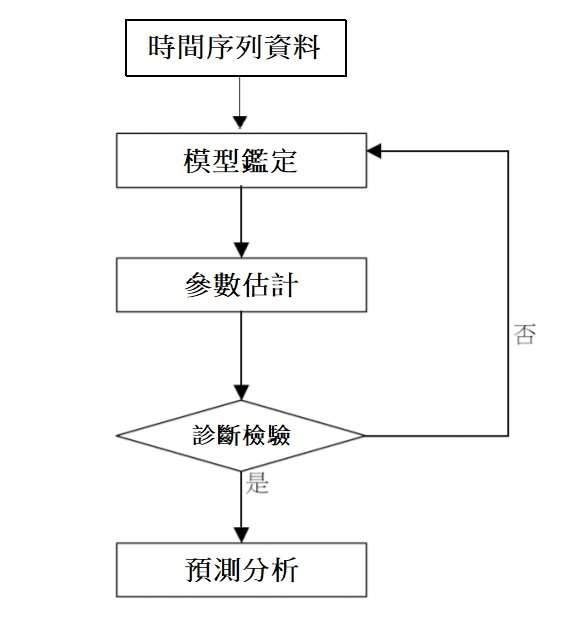 資料來源：曹耀鈞、薛舜仁（2011），「自我迴歸整合移動平均法在指數股票型基金之預測效果研究」，臺灣銀行季刊，62(3)，202-217。英文圖例：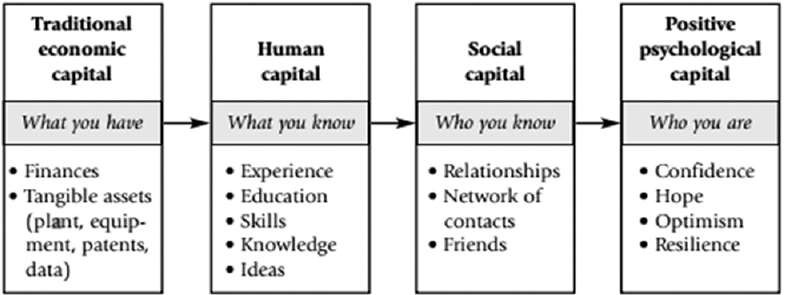 Figure 2-3-1 Expanding capital for competitive advantageNote. From ”Positive psychological capital: Beyond human and social capital.” by F. Luthans, K.W. Luthans, & B. C. Luthans, 2004, Business Horizons, 41(1), 45-50.1 2 .數學式： (1)所有公式及方程式均須標示清楚且列於中央對稱位置，並在公 式或方程式後，即接近頁面的右邊邊緣處，依序加以編號（以阿 拉伯數字依序排列）於小括弧內。(2)當方程式是短而簡單時，可以橫列表示。如：a = [ ( 1 + b ) /  χ ] 1/2                                                  (3)當提及編號的方程式時，必須完整寫出參閱編號，如「方程式(1)」 。(4)為清楚起見，每一式之上下列空一至兩列。(5)短而簡單的橫列方程式呈現「分數」時，必須使用「斜線」( / )、 適當的圓括號( )、方括號[]與{}；需先使用( )，再使用[( )]，而最 後使用{[( )]}。使用括號目的是為了避免模糊不清的狀況。1 3 .數 字 與 統 計 符 號 ：(1)小數點之前 0 的使用格式：一般情形之下，小於 1 的小數點之 前要加 0，如：0.12，0.96  等，但當某些特定數字不可能大於 1 時(如相關係數、比率、機率值)，小數點之前的 0 需要去掉，如： r(24) = .26，p<.05 等。(2)小數位的格式：小數位的多寡以能準確反映其數值為準，如0.00015 以及 0.00011 兩數如只取三位小數，無法反映其間的差異， 則可以再加取兩位小數位；但相關係數以及比率需取兩位小數 位；百分比則需取整數；推論統計的數據則取小數兩位。(3)千位數字以上之逗號使用格式：原則上，整數部份每三位數字 用逗號分開，小數位則不需以逗號分開，如：1,002.1324。但自由度、頁數、二進位、流水號、溫度、頻率等一律不必分隔。(4)統計符號的字形格式：統計符號通常以標準字體、黑體字體與 斜體字體等三種不同的字母排版。不論出現於本文、圖或表中， 其符號的呈現皆必須使用相同字體。A.希臘字母、「下標符號」與「上標符號」的功能是辨認之用，非變項，縮寫字亦非變項 （ 如 ANCOVA 、 ANOVA 、MANOVA），故皆以標準字體排版。如：β34	γ2	μ	δFs(3,124)=78.32,25.37ANCOVA	ANOVA	MANOVA B.向量符號排版時，使用黑色粗體字。例：VC.其他所有統計符號使用斜體字排版；推論統計數據，要標明自 由度。如：M=12.3	SD=3.52	F(2,16)=45.9t(63)=2.39, p=.00	χ2(3, N=65)=15.83 , p=.041 4 . 註 釋 撰 寫 方 式 ： 附註 宜標 示於頁底 ， 且 若 非 必 要 以 不 要 使 用 為 原 則 ，如： 假說2：出現異常報酬的期間與出現成交量殘差為正值的期間 無關 。七 、 參 考 文 獻 格 式 說 明1. 參 考 文 獻 與 文 獻 引 用 之 關 連 性：參 考 文 獻 與 文 獻 引 用 息 息 相 關，正 文 引 用 的 文 獻 必 須 出 現 於 參 考 文 獻 中，且 參 考 文 獻 中 的 每 一 筆 文 獻 都 需 於 引 用 於 正 文 中，且 兩 者 的 作 者 姓 氏（ 名 ）以 及 年 代 也 必 須 完 全 一 致。此 外，在 引 用 英 文 文 獻 時，僅 需 寫 出 作 者 姓 氏，但 在 參 考 文 獻 中 則 須 同 時 寫 出 姓 氏 以 及 名 （ 字首 ）， 中 文 文 獻 則 皆須 寫 出 全 名 。2. 參 考 文 獻 列 示 位 置：所 有 參 考 文 獻 集 中 列 於 正 文 後，不 採 列 於 每 章 之 後 的 表 示 方 式 。3. 編 排 順 序：文 獻 編 排 時，請 將 中 文 列 於 前，英 文 列 於 後 。 如 為 中 文 文 獻，以 作 者 姓 名 筆 畫 為 依 據；如 為 英 文 文 獻 ， 其 排 列 順 序 標 準 如 下 ：(1)文獻依作者姓氏的字母順序排列，如果是以文章篇名或書名當 作者，而該篇名或書名是以數字開頭時，必須以國字之字母順序 比較。如，21st century education 是以 Twenty-first century education 作為比較的基準。(2)如為同一作者，依年代先後順序排列。如：Hewlett, L. S. (1996) Hewlett, L. S. (1999)(3)一位作者永遠排在多位作者之前。如：Razik, T. A. (1991)Razik, T. A., & Lin, T. Y. (1995) (4)當有多位作者必須比較時，依序由第二或第三、第四、......作者姓氏的字母順序排列。如：Gosling, J. R., Jerald, K., & Belfar, S. F. (2000) Gosling, J. R., & Tevlin, D. F. (1996)(5)相同作者且相同年代，則依（需去除 A, The 等冠詞之後再做比較）篇名或書名的字母順序排列，並於年代之後附 a, b, c……等註 記。如：Gosling, J. R., & Belfar, S. F. (2000a). Fundamental conceptGosling, J. R., & Belfar, S. F. (2000b). Human relation(6)作者姓氏相同，名字不同時，依名字的字母順序排列。如： Liu, C. R. (1993)Liu, M. C. (1990) (7)作者為機關團體時，以機關團體全名的字母作為比較基礎，當作者為機關團體的附屬團體時，全名要以「主團體先，附屬團體為後」呈現。如：State University of New York at Buffalo, Department of EducationalOrganization , Administration, and Policy (1994).不可寫為  Department of Educational Organization, Administration, and Policy, State University of New York at Buffalo (1991)4. 參 考 文 獻 格 式 ： 依據 A PA 出 版 手 冊 ， 參 考 文 獻 分 為 ( 1 )期刊、雜 誌、新 聞 文 章 或 資 料，( 2 ) 書 籍、手 冊、書 的 一 章 ，( 3 ) 專 門 或 研 究 報 告 ， ( 4 ) 會 議 專 刊 或 專 題 座 談 會 論 文 ， ( 5 )學位論文， ( 6 ) 其 他 未 出 版 之 著 作 或 不 普 遍 之 出 版 物 ， ( 7 )評 論，( 8 ) 視 聽 媒 體 資 料，(9 ) 電 子 媒 體 資 料，( 1 0 ) 法 令 等 十類， 常 用 與 重 要 格 式 說 明 如 下 ：(1)期刊、雜誌、新聞文獻類：A.期刊的格式(a) 中 文 期 刊 一位作者： 作者 姓名 （ 出 版 年 ）。「 文章名稱 」。 期刊 名稱 ， 卷 數 期 別 ， 頁 數 。 例：劉水深（1983）。「消費者價格意識之探討」。管理評論，2(4)，12-37。 兩 位 作 者 ： 作者 姓 名 、 作者 姓名 （ 出版 年 ）。「 文 章 名 稱 」。 期 刊 名 稱 ， 卷數 期 別 ， 頁 數 。 例：賴士葆、林震岩（1988）。「跨組織資訊分享系統的最終使用者計算之管理建徑」。國立政治大學學報，58，217-227。( b ) 英 文 期 刊 一 位 作 者：作 者 姓 ,  作 者 縮 寫 名(出 版 年 ) .  文 章 名 稱 .期 刊 名 稱 ,  卷數 (期 數 或 出 版 月 或 季 ) , 頁數 .例： Arthur,  K.  B.  (1984).  Production  planning:  A  new perspective.  Academy  of  Management  Review,  9(1),122-139.例：Robbins, S. P. (1983). The theory Z organization from a power-control perspective. California ManagementReview, (Jan.), 67-75. 多位 作 者 ： 需 要 列 出 所 有 作 者 姓 與 名 ， 名 縮 寫 ， 並 在最 後 一 位 作 者 姓 前 加 上 &。若 為 三 位 作 者，格 式 為 第 一 作 者 姓 ,作 者 縮 寫 名 , 第 二 作 者 姓 ,作 者 縮 寫名 ,  &第 三 作 者 姓 , 作 者 縮 寫 名 ( 出 版 年 ) .  文章名 稱 .  期 刊 名 稱 ,  卷數 (期 數 或 出 版 月 或 季 ) , 頁數 . 例：Horvath, D., & Mcmillan, C. J. (1979). Strategic choiceand the structure of decision process. International Studies of Management and Organization, 9(3), 87-112. Badrinarayanan, V., Suh, T., & Kim, K. M. (2016). Brand resonance in franchising relationships: A franchisee- based perspective. Journal of Business Research, 69(10),3943-3950. 線 上 出 版 ：視 作 者 人 數 遵 循 前 述 一 位 作 者 或 多 位 作者 之 引 用 原 則 ， 其 卷 數 、 期 數 、 期 刊 編 號 及 頁 數 資 訊 可 視 期 刊 揭 露 的 程 度 放 置，後 面 要 放 期 刊 名 與 DO I。 例 1：Stocchi, L., Ludwichowska, G., Fuller, R., & Gregoric, A.(2020). Customer-based brand equity for branded apps: A simple	research	framework. Journal	of	Marketing Communications,1-30. https://doi.org/10.1080/13527266.2020.1752775例 2：Ali, S., Peters, L. D., Khan, I. U., Ali, W., & Saif, N.(2020). Organizational learning and hotel performance: The role of capabilities’ hierarchy. International Journal of    Hospitality    Management, 85,    Article    102349. https://doi.org/10.1016/j.ijhm.2019.102349B.雜誌的格式(a) 中 文 雜 誌 作者 （ 出版 年 .月 . 日 ）。 文 章 名 稱 。 雜 誌 名 稱 ， 期別 ，頁 別 。 例：王力行（2001.2.20）。落在世界隊伍的後面？。遠見雜誌，6，14-16。( b ) 英 文 雜 誌 第 一 作 者 姓 ,	作 者 縮 寫 名 ,  &	第 二 作 者 姓 ,	作 者 縮 寫名 ( 出版 年 ,月日 ) . 文 章 名 稱 .  雜 誌 名 稱 ,  期別 (期數 ), 頁數 .例：Kandel, E. R., & Squire, L. R. (2000, November 10).Neuroscience: Breaking down scientific barriers to the study of brain and mind. Science, 290, 1113-1120.C.報紙新聞的格式(a) 中 文 報 紙 新 聞 有 作 者 ： 作者 （ 年月日 ）。 文章名稱 。 報 紙 名 稱 ，版 別。 例：陳揚盛（2001.2.20）。基本學力測驗考慮加考國三下課程。台灣立報，6 版。( b ) 英 文 報 紙 新 聞 有 作 者：作 者 姓 ,  作 者 縮 寫 名 ( 年 ,月日 ) .  文 章 名 稱 .  報 紙 名 稱 ,  版別 .例： Schwartz,  J.  (1993,  September  30).  Obesity  affects economic, social status. The Washington Post, A1, A4.(2)書籍、手冊、書的一章A.書籍的格式(a) 中 文 書 籍 參 考 文 獻 為 整 本 書 籍 ： 作者 （ 出版 年 ）。 書名 。 出版 商 ， 出 版 地 點 。 例：徐立忠（1985）。老人問題與對策。桂冠圖書公司。 參 考 文 獻 為 修 訂 版 書 籍 ： 作者 （ 出版 年 ）。 書名 （ 版 別 ）。 出版商 ， 出 版 地 點 。 例：吳明清（2000）。教育研究－基本觀念與方法分析（3版）。五南文化事業。 作 者 與 出 版 者 為 團 體 組 織 的 書 籍 ： 單位 （ 出版 年 ）。書名 （ 編號 ）。作者 。例 ： 教 育 部 （ 2000 ）。 中華民國教育統計 （ 編號 ：006154890170）。作者。( b ) 英 文 書 籍 參 考 文 獻 為 整 本 書 籍 ： 作 者 姓 ,  作 者 縮 寫 名 ( 出版年 ) .書名 .  出版商 ,  出 版 地 點 .例：Argyris, C. & Donald, A. S. (1978). Organizational learning: A theory of action perspective. Addison-Wesley Publications. 參 考 文 獻 為 修 訂 版 書 籍：作 者 姓 ,  作 者 縮 寫 名 (出 版 年 ) .書名 (版別 ) . 出版商 ,  出 版 地 點 .例：Anthony, R. N., Dearden, J., & Bedford, N. M. (1989).Management control systems (6th ed.). Richard D. Irwin, INC. 作 者 與 出 版 者 為 團 體 組 織 的 書 籍 ： 單位 ( 出版 年 ) .	書 名 ( 編號 ) . 作者 .例：Australian Bureau of Statistic (1991). Estimated resident population by age and sex in statistical local areas, New South Wales, June 1990 (No. 3209.1). Author.B.書文集的格式(a) 中 文 書 文 集 主 編 的 中 文 書 文 集 ： 編 者 （ 主編 ）（ 出版 年 ）。 書名 。 出 版 商 ， 出 版 地 點 。例：楊國樞（主編）（1995）。中國人的心理。桂冠圖書公 司。 中 文 書 文 集 文 章 格式： 作者 （ 出版 年 ）。 文章名稱 。 在 文 集 作 者（ 主編 ）。書 名（ 頁別 或 章別 ）。出 版 商 ， 出 版 地 點 。   例：林清山（1978）。實驗設計基本原則。在楊國樞（主編）。社會及行為科學研究法—上冊（頁 87-130）。東華書局。例：黃光國（1995）。人情與面子：中國人的權力遊戲。     在李亦園、楊國樞、文崇一（主編）。現代化與中國論集（頁 125-153）。桂冠圖書公司。( b ) 英 文 書 文 集 一 位 主 編 的 英 文 書 文 集 ： 編 者 姓 , 編 者 縮 寫 名 ( E d . ) .( 出版 年 ) .  書名 .出 版 商 ,  出 版 地 點 .例：Gibbs, T. J. (Ed.). (1991). Children of color. Jossey-Bass. 兩 位 主 編 的 英 文 書 文 集：第 一 作 者 姓 ,  作 者 縮 寫 名 , &第 二 作 者 姓 ,  作 者 縮 寫 名	( E d s . ). ( 出版 年 ) .  書名 .出版商 ,  出 版 地 點 .例：Gibbs, J. T., & Huang, L. N. (Eds.). (1991). Children of color: Psychological interventions with minority youth. Jossey-Bass. 英 文 書 文 集 者 文章 格 式 ： 作 者 姓 ,  作 者 縮 寫 名 ( 出版 年 ).  文 章 名 稱 .  I n 第 一 文 集 編 者 縮 寫 名 編 者 姓 ,  & 第 二 文 集 編 者 縮 寫 名 編者姓  ( 主編 ) ,  書名  ( 章 節 或 頁 別 ). 出 版 商 ,  出 版 地 點 12.例：Unseth, D. J. (1982). Systems analysis for psy- chologists.In  S.  Ober  (Ed.),  Systems  analysis  in  the  behavioral sciences (pp.122-136). Aggi Books.例：Dunn, J. A. Jr. (1984). Organizational decision making. InW. C. Seap (Ed.), Group decision making	(Chap.10). C.百科全書的格式(a) 中 文 百 科 全 書 作 者 （ 主編 ）（ 出版 年 ）。 書名 （ 版別 ）。出版商 ，出 版 地 點 。例：黃永森等人（主編）（1985）。漢聲小百科（4 版，第 5冊）。英文漢聲。( b ) 英 文 百 科 全 書 作者姓 ,	作者縮寫名 ( E d . ) .	書名	( 版別	e d . ,	卷數 ). 出 版 商 ,  出 版 地 點 .例：Sadie, S. (Ed.). (1980). The new Grove dictionary of music and musicians (6th ed., Vol.1-20). Macmillan.D.翻譯書的格式作者姓, 作者名縮寫 (譯本出版年)。書名(版別)(譯者姓名審譯)。 出版商，出版地點。(原著出版於 XX 年)例：Turabian, K. L. (2015)。Chicago 論文寫作格式：Turabian 手冊（邱炯友、林雯瑤審譯）。書林出版有限公司。（原 著出版於 2013 年）(3)專門及研究報告A.中文報告 未 出 版 研 究 報 告 （ 科 技 部 ）：作者 （ 年 代 ）。 報告名稱 （ ○○ 單位 報告 編 號：xx ）。計 畫 委 託 單 位，未 出 版 。 例：曾祥景（2019）。遊戲化品牌行動應用程式影響行銷效 能之設計因素探討（科技部補助專題研究計畫成果報告編號： MOST 107－2410－H－030－083－）。中華民國科技部，未出版。 出 版 研 究 報 告 （ 教 育 部 ）： 作者 （ 出版 年 ）。 報告名稱 （ ○○ 單 位 報 告 編 號 ： xx ）。 出 版 商 。 例：黃文仙（2019）。學產共好：用行銷專業協助微型企業（ 教 育 部 教 學 實 踐 研 究 計 畫 成 果 報 告 編號 : PBM107134）。中華民國教育部。B.英文報告 作 者 為 單 位 ： 單 位 名 稱（ 出 版 年 ） . 報 告 名 稱（ 編 號 ） . 出版商 .例： National  Institute  of  Mental  Health  (1990).  Clinical training in serious mental illness (DHHS Publication No. ADM 90-1679). U.S. Government Printing Office. 作 者 為 個 人：作 者 姓 ,  作 者 縮 寫 名 ( 出 版 年 ) .  報 告 名 稱( 編號 ). 出 版 商 .例：Broadhurst, R. G., & Maller, R. A. (1991). Sex offending and recidivism (Tech. Rep. No.3). University of Western Australia, Crime Research Centre.(4)會議專刊或專題座談會論文A.已出版論文集之會議專刊文章格式：依性質分別與書文集或期 刊格式相同。B.專題研討會的格式(a) 中 文 專 題 研 討 會 作者 （ 年月 ）。 文章 名 稱 。 研 討 會 主 持 人 （ 主持人 ）， 研 討 會 主 題 。 研 討 會 名 稱 ， 舉 行 地 點 。 例：張芬芬（1995.4）。教育實習專業理論模式的探討。毛連塭（主持人），教師社會化的過程。師資培育專業化研討會，台北市立師範學院。( b ) 英 文 專 題 研 討 會 作 者 姓 ,  作 者 縮 寫 名 ( 1 9 9 5 ,  A p r i l ) .  論 文 名 稱 .  In  研 討 會 主 持 人 ( C h ai r ) ,  研 討 會 主 題 .  研 討 會 名 稱 ,  舉 行 地 點 .例：Lichstein, K. L., Johnson, R. S., Womack, T. D., Dean, J.E., & Childers, C. K. (1990, June). Relaxation therapy for poly-pharmacy use in elderly insomniacs and noninsomniacs. In T. L. Rosenthal (Chair), Reducing medication in geriatric populations. Symposium conducted at the meeting of the First International Congress of Behavioral Medicine, Uppsala, Sweden.C.會議發表論文的格式(a) 中 文 會 議 發 表 論 文 作 者（ 年月 ） 。文 章 名 稱。研 討 會 主 持 人（ 主持人 ），研 討 會 主 題 。 研 討 會 名 稱 ， 舉 行 地 點 。( b ) 英 文 會 議 發 表 論 文 作者姓 ,	作者縮寫名	( 1 9 9 5 ,   A p r i l ) .	文 章 名 稱 .	會議 名稱 ,  會 議 地 點 .例：Lanktree, C., & Briere, J. (1991, January). Early data on the Trauma Symptom Checklist for Children (TSC-C). Paper presented at the meeting of American Professional Society on the Abuse of Children, San Diego, CA.(5)學位論文A.中文未出版學位論文 作者 （ 年代 ）。 論文名 稱 〔 未 出 版 之 碩 士 ( 或博士 ) 論 文 〕。 大學 系 所別 名 稱 。 例：柯正峰（1999）。我國邁向學習社會政策制訂之研究－政策問題形成、政策規劃及政策合法化探討〔未出版 之碩士論文〕。國立台灣師範大學社會教育學系。B.英文未出版學位論文 作 者 姓 ,	作 者 縮 寫 名	(1 9 9 5 ) . 論 文 名 稱[ U n p u b l i s h e d	d o c t o r a l	d i s s e r t at i o n / U n p u b l i s h e dma s t e r ’s t h e s i s ].	研 究 所 名 稱 .例：Hungerford, N. L. (1986). Factors perceived by teachers and administrators as stimulative and supportive of professional growth [Unpublished doctoral dissertation]. State University of Michigan.(6)電子媒體資料A.線上查詢的格式(a) 中 文 線 上 查 詢 作者 （ 年代 ）。「 文 章 名 稱 」。 期 刊 名 稱 【 線 上 查 詢 】， 期 別 。 線 上 查 詢 的 詳 細 程 序 （ 貼 網 址 ）。( b ) 英 文 線 上 查 詢 作者姓 ,	作 者 縮 寫 名 (1 9 9 6 ) . 文 章 名 稱 .	期 刊 名 稱[ O n - l i n e ] ,	期別 .  線 上 查 詢 的 詳 細 程 序 (貼 網 址 ) . 作 者 姓 ,  作 者 縮 寫 名 ( 1 9 9 5 ) .  名稱 [ O n - l i n e ] .  線 上 查 詢 的 詳 細 程 序 (貼 網 址 ) .(7)法令A.中文法令 法 令 名 稱 （ 公 布 或 發 布 年 代 ）。 例：師資培育法施行細則（民 84）。 法 令 名 稱 （ 修 正 公 布 或 發 布 年 代 ）。 例：師資培育法（民 90 修正）。B.英文法令 N a me o f A c t , Vo l u me S o u r c e § x x x ( 1 9 9 5 ) .例：Mental Health Systems Act, 42 U.S.C. §9401 (1988).(8)討論稿(Working Paper，Manuscript)中文討論稿 例：陳月霞（1992）。「台灣共同基金之投資期限及風險係數」，討論稿。國立中山大學管理學院，no.C9201。B.英文討論稿例：Lin, N. P., & Krajewski, L. (1990). A model for master production scheduling in uncertain environments. Working paper, National Taiwan University.(9)網路資料 作者名 （ 年代 ）。 訊息名稱。 來源 或機構名 。 http://xxx.xxx.xxx（檢索日期）例：Chen,  C.（2020,  9  月 1  號）。2020  年你必須知道的 Instagram   統 計 數 據 。 Learning   Hub  。 https://www.hububble.co/blog/2019%E5%B9%B4%E4%BD%A0%E5%BF%85%E9%A0%88%E7%9F%A5% E9%81%93%E7%9A%84instagram%E7%B5%B1%E8%A8%88%E6%95%B8%E6%93%9A/  （2020 年 9 月27 號）Author, A. A. (Year, Month Day). Title of post. Source	orInstitution. http://xxx.xxx.xxx (檢索日期)例：Feeley, M. (2015, February 27). 84% Of consumers have deleted branded apps after only one use, finds research from ampersand	mobile.	The	Drum. https://www.thedrum.com/news/2015/02/27/84-consumers-ha ve-deleted-branded-apps-after-only-one-use-finds-research-am persand (2019, September 20).八 、 紙 張 與 裝 訂1. 論 文 用 紙 ： 送 達 本 所 之 論 文 ， 其 用 紙 為 A4 ， 以 雙 面 印 刷 為 原 則，字 體 清 晰。整 本 論 文 用 紙 應 前 後 一 致，亦 即 各 頁 顏 色、大 小、重 量 及 紙 質 應 完 全 相 同，以 符 合 學 術 專 業 之 要 求。 2. 裝 訂 邊：裝 訂 邊 在 左 側，封 面 封 底 一 律 為 淺綠色，並 附 加書 脊 。 3. 裝 訂 方 式 ： 膠 裝 、 平 裝4. 裝 訂 次 序 ： (1)封面(2)書脊(3)空白頁：不必註明次 (4)書名頁：不必註明頁次(5)口試委員及主任簽名頁：不必註明頁次(6 ) 中 文 摘 要 ： 不必註明頁次，以 500-1000 字 為 宜 ， 註 明 關鍵 詞 ， 以 3 -5  個 為 宜， 不 可 縮 寫 ， 宜 寫 出 全 名 ， 內 文行距 1 . 5 倍 行 高，與 後 段 距 離 0 . 5 行，第 一 行 位 移 點 數2 字 元 ， 左 右 對 齊 。(7)英文摘要：不必註明頁次，註 明 關 鍵 詞， 以 3 - 5 個 為 宜，不 可 縮 寫，宜 寫 出 全 名 ，內 文 行 距 1 . 5 倍 行 高，與 後 段 距 離 0 . 5 行，第 一 行 位 移 點 數 2 字元， 左 右 對 齊 。(8)致謝辭：不必註明頁次。(9)目錄：目錄之編頁，以羅馬數字「I, II, III, ……」依序編頁碼。(10)表目錄：緒目錄編頁，以羅馬數字「I, II, III, ……」依序編頁碼。(11)圖目錄：續表目錄編頁，以羅馬數字「I, II, III, ……」依序編 頁碼。(12)正文：從正文至附錄部份重新編頁，頁碼格式為：1, 2, 3, …； 各章均於奇數頁開始編頁。(13)參考文獻：於奇數頁開始編頁。(14)附圖、附表：於奇數頁開始 (15)附錄：於奇數頁開始(16)空白頁附錄一書背與封面範例德明財經科技大學研究生畢業論文(技術報告/專業實務報告)提要暨封面格式教務會議通過民國102年07月22日教務會議通過暨民國102年10月8日(102)德教通字第028號公布民國108年05月30日教務會議通過修訂暨民國108年07月22日德教字第1080007950號公布一、德明財經科技大學(以下簡稱本校)為使本校研究生妥善表達研究成果，充實其應備之知識技能，以符合學位考試之寫作要求，特訂定「德明財經科技大學研究生畢業論文（技術報告/專業實務報告）提要暨封面格式規定」（以下簡稱「本規定」）。二、論文（技術報告/專業實務報告）為原創性論述，其內容至少應包括以下各單元：（一）封面。（二）論文口試委員會審定書。（三）序或致謝辭。（四）論文提要（含中英文）。（五）目錄及圖表目錄。（六）授權書。（七）正文。（八）參考文獻及附錄。（九）封底。三、論文（技術報告/專業實務報告）格式應以符合APA（American Psychological Association）最新版本為原則或符合各碩士班寫作規定。四、論文（技術報告/專業實務報告）封面顏色由各系自行規定，同系應求一致；書脊應印論文名稱及研究生姓名等；編排採橫式，格式如附件。五、摘要：摘要內容宜就研究目的、文獻、研究方法、研究內容及研究結果等加以摘述，約五○○至一○○○字，並請依規定上傳本校學位論文系統。六、研究生畢業辦理離校手續時，應繳交論文五冊、授權書二份及論文內容全文光碟一份，俾便備冊報畢業資格之用。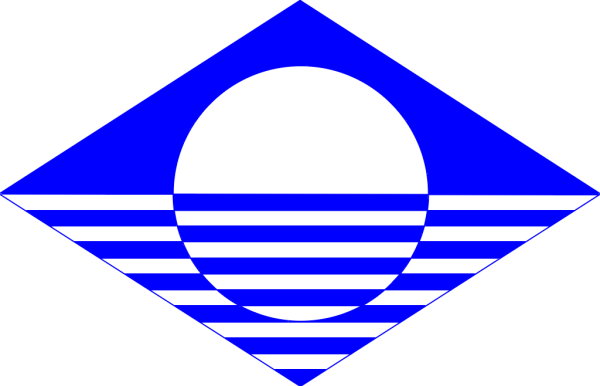 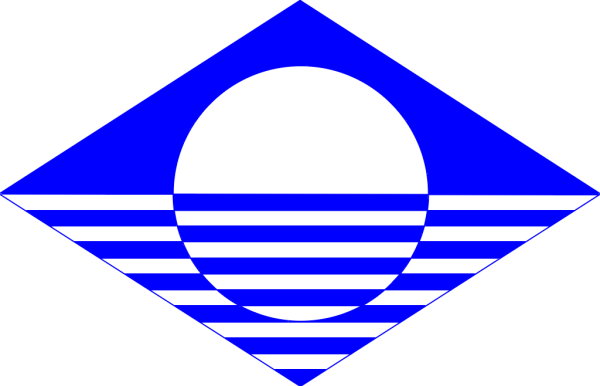 附錄二論文致謝辭範例致謝辭論 文是研究所生涯中相當重要的一 課，除了驗證學生的學習成 果 外 ， 也 是 訓 練 一 個 人 獨 立 思 考 及 解 決 問 題 的 能 力 。 在 此 時 能 順 利 通 過 論 文 口 試 ， 除 了 證 明 自 己 兩 年 所 學 之 外 ， 我 想 要 特 別 感 謝 OOO 博 士 對 本 文 的 指 導 、 協 助 。 此 外 ， 也 要 感 謝 系 所 上 所 有 的老師對我的教導。 最 後 要 感 謝 我 的 家 人 ， 由 於 他 們 在 生 活 上 及 精 神 上 的 大 力 支 持 ， 使 得 我 能 全 心 全 意 地 投 入 課 業 中 ， 也 才 能 順 利 地 完 成 此 篇 論文。 X X X	謹 致 德明財經科技大學                                                                                        行銷管理系碩士在職專班 碩 士 班   中 華 民 國 111年  6 月附錄三論文目錄、表目錄與圖目錄範例1.論 文 目 錄目	錄頁次 第	一 章  緒論 -------------------------------- ---------------------------- 1 	第	一 節  研究背景 -------------------------------- ------------------ 1 	第	二 節  研究目的 -------------------------------- ------------------ 2	第	三 節  研究範圍----- ---------------------------------- ---------- 3第	二	章	文獻探討 --------------------------------- -------------------- 7第	三	章	研究方法 -------------------------------- ------------------  19 參考文獻 -------------------------------- -------------------------------- -  87 附錄一、 問卷 -------------------------------- ---------------------------  91 附錄二、參考資料 -------------------------------- ----------------------  97 2.表 目 錄 範 例表	目	錄3.圖 目 錄 範 例圖	目	錄附錄四正文範例第一章	緒論第一節	知識基礎論一 、 研 究 背 景資料、資訊與知識，在定義與層次上皆有所不同，Cleveland (1985)提出 三者的定義，以清楚區別其差異：資料乃是從外界獲取可衡量的變數依據； 資訊是富有意義的結構性資料；知識則是對於行動足以產生預測、因果關係 或決策作用的資訊組成。（一） 知 識 特 性 與 分 類國內外學者對於知識的分類方式眾多，可從其不同的內涵、存在型 式、來源，以及整合性等不同構面區分之。Matusik and Hill (1998)提及知 識 的 分 類 最 常 見 的 分 類 當 推 Polanyi  (1966) 提 出 的 內 隱 知 識 (Tacit Knolwedge)與外顯知識(Explicit Knowledge)之概念；而內隱與外顯的知識 可能分別由個人或是群體所擁有；此外，尚可以分為元件型(Component)與整合型(Integrated  or  Architectural) 知 識及離散型 (Discrete) 與系統型(Systemic)知識，以下分別進行探討。1. 個人與群體知識 個人擁有的知識乃個人能力、資訊以及知識的加總(Zander & Kought, 1995)；反之，由組織原則、例行公事和慣例、高層管理輪廓(Top Management Schema)以及相關組織過去經驗、目標、任務與競爭者之關 係等則構成群體的知識，且群體知識識廣泛地散佈遍及於組織，並且被 多數的組織成員所擁有(Lyles & Schwenk, 1992；Zander & Kought, 1995)。2. 內隱與外顯知識內隱與外顯知識的區別在於其不可溝通性。內隱知識是無法言傳的，所以有溝通的困難(Polanyi, 1966)，內隱知識是不能語言化的，或甚 不可能語言化，是直覺與無法明確表達的知識(Hedlund, 1994)。3 . 元件型與整合型知識除上述分類，Matusik and Hill (1998)亦提出另一種知識的分類，元 件型與整合型知識。（1）元件 型知識：可分別存在於公司專有知識以及公共知識中（2）整合型知識：僅存在於公司專有知識中。 元件型知識通常包含在整合型知識之中，並受整合型知識所影響。而隨時間的經過，整合型知識有助於提升組織內的元件型知識。附錄五參考文獻範例參考文獻中 文 部 分1.	王力行（2001.2.20）。落在世界隊伍的後面？。遠見雜誌，6，14-16。2.	王嘉琳（1994）。知識基模對嫉妒情緒中的認知評估的影響〔未出版 之碩士論文〕。國立台灣大學心理學研究所。3.	吳明清（2000）。教育研究－基本觀念與方法分析（3版）。五南文化 事業。4.	林清山（1978）。實驗設計基本原則。在楊國樞（主編）。社會及行 為科學研究法—上冊（頁87-130）。東華書局。5.	徐立忠（1985）。老人問題與對策。桂冠圖書公司。6.	張芬芬（1995.4）。教育實習專業理論模式的探討。毛連塭（主持人）， 教師社會化的過程。師資培育專業化研討會，台北市立師範學院。7.	陳揚盛（2001.2.20）。基本學力測驗考慮加考國三下課程。台灣立報，6版。8.	黃光國（1995）。人情與面子：中國人的權力遊戲。在李亦園、楊國 樞、文崇一（主編），現代化與中國化論集（頁125-153）。桂冠圖書 公司。9.	楊國樞（主編）（1995）。中國人的心理。桂冠圖書公司。10. 劉水深（1983）。「消費者價格意識之探討」。管理評論，2(4)，12-37。11. 賴士葆、林震岩（1988）。「跨組織資訊分享系統的最終使用者計算 之管理建徑」。國立政治大學學報，58，21-227。英文部分 1. Anthony, R. N., Dearden, J., & Bedford, N. M. (1989). Management control systems (6th ed.). Richard D. Irwin, INC.2.		Arefin,  M.  S.,  Hoque,  M.  R.,  &  Rasul,  T.  (2020).  Organizational learning culture and business intelligence systems of health-care organizations   in   an   emerging   economy. Journal   of   Knowledge Management. h t t p s : / / d o i . o rg / 1 0 . 11 0 8 / J K M - 09 - 2 0 1 9 - 0 5 1 73.  Argyris, C., & Donald A. S. (1978). Organizational learning: A theory of action perspective. Addison-Wesley Publications.4.  Arthur, K. B. (1984). Production planning: A new perspective. Academy of Management Review, 9(1), 122-139.5.  Driscoll, R., Davis, K. E., & Lipetz, M. E. (1972). Parental interference and romantic love: The Romeo and Juliet effect. Journal of Personality and Social Psychology, 24, 1-10.6.  Gibbs, J. T., & Huang, L. N. (1991). Children of color: Psychological interventions with minority youth. Jossey-Bass.7.  Horvath, D., & Mcmillan, C. J. (1979). Strategic choice and the structure of	decision   process.   International   Studies   of   Management   and Organization, 9(3), 87-112.8.		Hungerford,   N.   L.   (1986).   Factors   perceived   by   teachers   and administrators as stimulative and supportive of professional growth [Unpublished doctoral dissertation]. State University of Michigan.9.		Kandel, E. R., & Squire, L. R. (2000, November 10). Neuroscience: Breaking  down  scientific  barriers  to  the  study  of  brain  and  mind. Science, 290, 1113-1120.10. Lichstein, K. L., Johnson, R. S., Womack, T. D., Dean, J. E., & Childers, C. K. (1990, June). Relaxation therapy for poly-pharmacy use in elderlyinsomniacs and noninsomniacs. In T. L. Rosenthal (Chair), Reducing medication in geriatric populations [Symposium]. First International Congress of Behavioral Medicine, Uppsala, Sweden.11.  Unseth, D. J. (1982). Systems analysis for psychologists. In S. Ober (Ed.), Systems Analysis in the Behavioral Sciences (pp.122-136). Aggi Books.等級 燈號 原 始 平 均 分 數意涵 第 一 級綠燈 4 分至 5 分 未 滿績 效 良 好 ， 符 合 消 費 者 需求。 第 二 級黃 綠 燈3 分至 4 分 （ 未滿 ）績 效 尚 佳，必 須 注 意 保 持 。第 三 級黃燈 2 分至 3 分 （ 未滿 )績 效 尚 可，但 需 擬 定 改 善 對 策 ， 以 防 績 效 衰 退 。第 四 級紅燈 1 分至 2 分 （ 未滿 )成 效 不 佳，應 立 即 提 出 改 善 對 策 與 行 動 方 案 。第一節電子商務的交易環境 -------------------------------- - 7第二節傳統交易環境中的中間商角色 ---------------------- 9第三節電子商務環境中的中間商角色 --------------------  12 第四節中間商的轉型策略 -------------------------------- --  15 第一節問題描述 -------------------------------- --------------  19 第二節研究步驟 -------------------------------- --------------  21 第三節變	項 -------------------------------- ------------------  23 第四節研究限制 -------------------------------- --------------  26 頁次 表3 - 1 - 1預定工作進度表 -------------------------------- ------------  12 表3 - 2 - 1向後逐步迴歸過程表 -------------------------------- ------  17 表5 - 1 - 1共線性測試表 -------------------------------- ---------------  32 頁次 圖2 - 1 - 1電子商務架構圖 -------------------------------- ------------  12 圖2 - 2 - 1傳統銷售通路圖 -------------------------------- ------------  15 圖3 - 1 - 1研究架構圖 -------------------------------- ------------------  21 圖3 - 2 - 1研究步驟圖 -------------------------------- ------------------  25 